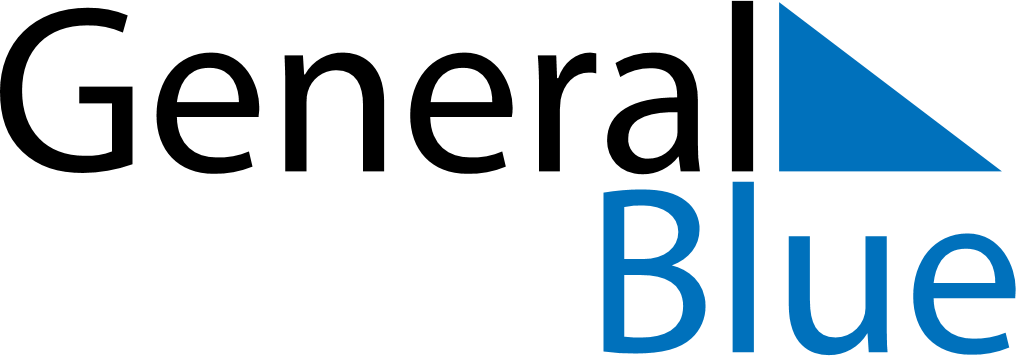 May 2025May 2025May 2025CameroonCameroonSundayMondayTuesdayWednesdayThursdayFridaySaturday123Labour Day456789101112131415161718192021222324National Day25262728293031Ascension Day